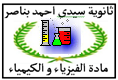 Equilibre d’un solide en rotation autour d’un axe fixeتمرين 1 لنعتبر قضيبا متجانسا AB ,مقطعه ثابت و طوله:d=20 cm ,معلقا من وسطهO  بسلك فلزي أسطواني ثابتة ليه C=0,5 N.m.rad-1. ثبت طرفه الأعلى في النقطةO’.نطبق على القضيب مزدوجة قوتين : ( 1, A ) و ( 2, B )  خطا تأثيرهما متعامدان باستمرار على القضيب ويوجدان في نفس المستوى الأفقي المار ب: AB  .يلتوي السلك ويدور القضيب حول المحور (Δ) بزاوية=450  θ.1: عرف مزدوجة قوتين .                                                                              2: اجرد القوى المطبقة على القضيب AB . 3: أعط صيغة عزم المزدوجة(2 , 1). 4: أوجد العلاقة بين عزم مزدوجة القوتين (2 , 1)  МΔ وعزم مزدوجة اللي MΔ (T) .  5: استنتج الشدة المشتركة F لقوتي المزدوجة(2 , 1). 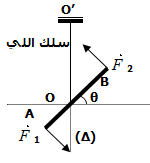 تمرين 2نعتبر عارضة متجانسة (AB) طولها L وكتلتها مهملة ،،قابلة للدوران حول محور Δ  أفقي يمر من النقطة C. نثبت في النقطة B طرف خيط كتلته مهملة ويحمل في طرفه الآخر جسما (S) كتلته m=0,8Kg.  نثبت في الطرف A نابض  كتلته مهملة وصلابته K=200 N/m عند التوازن يكون محور النابض أفقي وتكوّن العارضة زاوية α=22° مع الخط الأفقي المار من C.أنقل الشكل ومثل عليه كيفيا القوتين  تأثير النابض و  تأثير الخيط. (الاتجاه والمنحى).باعتبار المنحى الموجب الممثل في الشكل أوجد:تعبير عزم القوة  بالنسبة للمحور Δ بدلالة شدتهاT1 و L و sinα. تعبير عزم القوة  بالنسبة للمحور Δ بدلالة m و g و L و cosα.بتطبيق مبرهنة العزوم بين أن شدة القوة   هي  .أحسب قيمتها واستنتج إطالة النابض.بتطبيق الشرط الأول للتوازن أوجد شدة القوة  المطبقة من طرف الجدار على العارضة.    نعطي g=10N/Kg.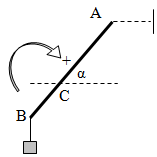 تمرين 3نعتبر عارضة متجانسة (AB) طولها L،وكتلتها M=500g،قابلة للدوران حول محور أفقي يمر من النقطة B.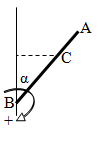 نثبت في النقطة C طرف نابض كتلته مهملة وصلابته K=150N/m ،بينما ثبت طرفه الآخر إلى جدار رأسي.عند التوازن يكون محور النابض أفقي وتكوّن العارضة زاوية α=58° مع الجدار.نعطي .أجرد القوى المطبقة على العارضة.أنقل الشكل ومثل عليه كيفيا (الاتجاه والمنحى) القوتين  و  تأثير النابض.باعتبار المنحى الموجب الممثل في الشكل أوجد: تعبير عزم القوة  بالنسبة للمحور Δ بدلالة شدتها Tو L و cosα.تعبير عزم وزن العارضة بالنسبة للمحور Δ بدلالة M و g و L و sinα.بتطبيق مبرهنة العزوم بين أن شدة القوة   هي  .أحسب قيمتها واستنتج إطالة النابض.نعطي g=10N/Kg.بتطبيق الشرط الأول للتوازن أوجد شدة القوة  المطبقة من طرف الجدار على العارضة.تمرين 4ُنعتبر قرصا D شعاعه R و كتلته=0,2Kg  M  قابل للدوران حول محور أفقي و ثابت(∆) باحتكاك. نثبت في النقطة C من القرص خيطا f1 وفي طرفه الحر نعلق به جسما صلبا كتلته m1=500g و  و للحفاظ على توازن القرص نطبق عليه بواسطة الخيط f2  قوة تجعله في حالة توازن فيكون خط تأثيرها زاوية=30°α مع الخط الرأسي فتصبح المسافةAG=R/3  كما يبين الشكل جانبه.1 – اجرد القوى المطبقة على القرص و مثلها على الشكل.2 – أعط تعبير عزم كل قوة مطبقة على القرص بالنسبة للمحور (∆).3 – بتطبيق مبرهنة العزوم اعط تعبير شدة القوة المطبقة من طرف الخيط f2 على القرص ثم احسب قيمتها.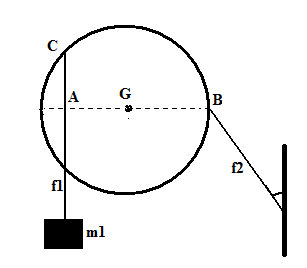 4- بتطبيق الشرط الاول للتوازن حدد مبيانيا مميزات القوة المطبقة من طرف محور الدوران على القرص السلم 1N1cm                  نعطي   g=10N/Kg